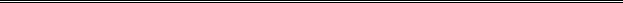 rETHink BlogInput form for contributions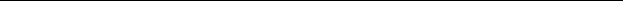 Please upload the blog post together with a portrait picture and, if necessary, other pictures or videos illustrating your thoughts on the rETHink blog website.Title: max. 75 characters (including spaces)xxxLead: max. 250 characters (including spaces)xxxxxxRunning text: max. 3000 characters (incl. spaces)xxxxxxxxxxxxxxxxxxxxxxxxxxAuthor portrait: max. 300 characters (including spaces) xxxxxxxxxxxxxxxxxxxxxxxxxxLegends for images/videos: For each submitted image or video a legend of max. 250 characters (incl. spaces), incl. indication of source (see below)xxxxxxxxxxxxxxxxxxxxxxxxxxInformation about pictures / videos- Pictures: JPG or PNG; author portrait min. 460 x 460 px- Video: Link to the original on YouTube/Vimeo or in the ETH video databaseRights to images/videos- Please submit a binding source citation for each picture or video sent in, i.e. name of the person or database holding the rights to the pictures/videos (e.g. ETH Zurich / Max Muster).- If images/videos are used for which the author does not hold the rights, the author must clarify the use with the owner of these rights.Please upload the blog post together with a portrait picture and, if applicable, other pictures or videos illustrating your thoughts on the rETHink blog website. 